Demande de garantie préalable au médecin-conseil de l’assureur-maladie (annexe 1, chiffre 11 OPAS)Ce formulaire est en 2 pages : Page 1 à envoyer par mail à chvr.ugf@hopitalvs.ch et chvr.garanties@hopitalvs.ch.Page 2 est destinée uniquement aux divisions B pour leur usage interne.En ce qui concerne les demandes de soins palliatifs, n’envoyez pas ce formulaire à l’assureur : l’accord du médecin-conseil n’est pas requis.Le service du médecin-conseil de l'assureur-maladie répond, dans les 48h, par retour de mail au bureau des garanties du CHVR : chvr.garanties@hopitalvs.chTél : 027 603 42 85, en indiquant le délai de garantie.Diagnostic principal / Date et type d’intervention :      Diagnostic principal / Date et type d’intervention :      Diagnostic principal / Date et type d’intervention :      Diagnostic principal / Date et type d’intervention :      Diagnostic principal / Date et type d’intervention :      Diagnostic principal / Date et type d’intervention :      Diagnostic principal / Date et type d’intervention :      Diagnostic principal / Date et type d’intervention :      Diagnostic principal / Date et type d’intervention :      Diagnostic principal / Date et type d’intervention :      Diagnostic principal / Date et type d’intervention :      Diagnostic principal / Date et type d’intervention :      Diagnostic principal / Date et type d’intervention :      Diagnostic principal / Date et type d’intervention :      Diagnostic principal / Date et type d’intervention :      Diagnostic principal / Date et type d’intervention :      Diagnostic principal / Date et type d’intervention :      Diagnostic principal / Date et type d’intervention :      Comorbidités pertinentes pour cette demande :      Comorbidités pertinentes pour cette demande :      Comorbidités pertinentes pour cette demande :      Comorbidités pertinentes pour cette demande :      Comorbidités pertinentes pour cette demande :      Comorbidités pertinentes pour cette demande :      Comorbidités pertinentes pour cette demande :      Comorbidités pertinentes pour cette demande :      Comorbidités pertinentes pour cette demande :      Comorbidités pertinentes pour cette demande :      Comorbidités pertinentes pour cette demande :      Comorbidités pertinentes pour cette demande :      Comorbidités pertinentes pour cette demande :      Comorbidités pertinentes pour cette demande :      Comorbidités pertinentes pour cette demande :      Comorbidités pertinentes pour cette demande :      Comorbidités pertinentes pour cette demande :      Comorbidités pertinentes pour cette demande :      But du séjourBut du séjourBut du séjourBut du séjourBut du séjourBut du séjourBut du séjourNiveau actuel de dépendanceNiveau actuel de dépendanceNiveau actuel de dépendanceNiveau actuel de dépendanceNiveau actuel de dépendanceNiveau actuel de dépendanceNiveau actuel de dépendanceNiveau actuel de dépendanceNiveau actuel de dépendanceRéadaptation à la marcheRéadaptation à la marcheRéadaptation à la marcheSeulSeulSeulAideAideAideAideRéadaptation AVQRéadaptation AVQRéadaptation AVQToiletteToiletteReconditionnement - renutritionReconditionnement - renutritionReconditionnement - renutritionHabillageHabillageEvaluation de l’autonomieEvaluation de l’autonomieEvaluation de l’autonomieTransfert hors du litTransfert hors du litSuite de traitementSuite de traitementSuite de traitementAller aux WCAller aux WCSoins palliatifsSoins palliatifsSoins palliatifsContinenceContinenceAutreAutreAutreSe nourrirSe nourrirTroubles cognitifs (mémoire)ouinonnonTroubles de l’humeur :Troubles de l’humeur :Troubles de l’humeur :Troubles de l’humeur :ouiouinonHôpital / clinique / médecin / service envoyeur :                                                         Signature du médecin :Hôpital / clinique / médecin / service envoyeur :                                                         Signature du médecin :Hôpital / clinique / médecin / service envoyeur :                                                         Signature du médecin :Hôpital / clinique / médecin / service envoyeur :                                                         Signature du médecin :Hôpital / clinique / médecin / service envoyeur :                                                         Signature du médecin :Hôpital / clinique / médecin / service envoyeur :                                                         Signature du médecin :Hôpital / clinique / médecin / service envoyeur :                                                         Signature du médecin :Hôpital / clinique / médecin / service envoyeur :                                                         Signature du médecin :Hôpital / clinique / médecin / service envoyeur :                                                         Signature du médecin :Hôpital / clinique / médecin / service envoyeur :                                                         Signature du médecin :Hôpital / clinique / médecin / service envoyeur :                                                         Signature du médecin :Hôpital / clinique / médecin / service envoyeur :                                                         Signature du médecin :Hôpital / clinique / médecin / service envoyeur :                                                         Signature du médecin :Hôpital / clinique / médecin / service envoyeur :                                                         Signature du médecin :Hôpital / clinique / médecin / service envoyeur :                                                         Signature du médecin :Hôpital / clinique / médecin / service envoyeur :                                                         Signature du médecin :Hôpital / clinique / médecin / service envoyeur :                                                         Signature du médecin :Hôpital / clinique / médecin / service envoyeur :                                                         Signature du médecin :Coordonnées de la personne de contact pour renseignements complémentaires :      Coordonnées de la personne de contact pour renseignements complémentaires :      Coordonnées de la personne de contact pour renseignements complémentaires :      Coordonnées de la personne de contact pour renseignements complémentaires :      Coordonnées de la personne de contact pour renseignements complémentaires :      Coordonnées de la personne de contact pour renseignements complémentaires :      Coordonnées de la personne de contact pour renseignements complémentaires :      Coordonnées de la personne de contact pour renseignements complémentaires :      Coordonnées de la personne de contact pour renseignements complémentaires :      Coordonnées de la personne de contact pour renseignements complémentaires :      Coordonnées de la personne de contact pour renseignements complémentaires :      Coordonnées de la personne de contact pour renseignements complémentaires :      Coordonnées de la personne de contact pour renseignements complémentaires :      Coordonnées de la personne de contact pour renseignements complémentaires :      Coordonnées de la personne de contact pour renseignements complémentaires :      Coordonnées de la personne de contact pour renseignements complémentaires :      Coordonnées de la personne de contact pour renseignements complémentaires :      Coordonnées de la personne de contact pour renseignements complémentaires :      Date :      Date :      Date :      Date :      Date :      Date :      Date :      Date :      Date :      Date :      Date :      Date :      Date :      Date :      Date :      Date :      Date :      Date :      Type de réadaptation : Réadaptation polyvalente gériatrique (1.2.3.4)                                                    Réadaptation  musculo-squelettique (CVP)  Réadaptation musculo-squelettique (2)                             Réadaptation cardiovasculaire (CVP) Réadaptation                                 Réadaptation pulmonaire (CVP) Réadaptation psychosomatique (CVP)                                                            Type de réadaptation : Réadaptation polyvalente gériatrique (1.2.3.4)                                                    Réadaptation  musculo-squelettique (CVP)  Réadaptation musculo-squelettique (2)                             Réadaptation cardiovasculaire (CVP) Réadaptation                                 Réadaptation pulmonaire (CVP) Réadaptation psychosomatique (CVP)                                                            Type de réadaptation : Réadaptation polyvalente gériatrique (1.2.3.4)                                                    Réadaptation  musculo-squelettique (CVP)  Réadaptation musculo-squelettique (2)                             Réadaptation cardiovasculaire (CVP) Réadaptation                                 Réadaptation pulmonaire (CVP) Réadaptation psychosomatique (CVP)                                                            Type de réadaptation : Réadaptation polyvalente gériatrique (1.2.3.4)                                                    Réadaptation  musculo-squelettique (CVP)  Réadaptation musculo-squelettique (2)                             Réadaptation cardiovasculaire (CVP) Réadaptation                                 Réadaptation pulmonaire (CVP) Réadaptation psychosomatique (CVP)                                                            Type de réadaptation : Réadaptation polyvalente gériatrique (1.2.3.4)                                                    Réadaptation  musculo-squelettique (CVP)  Réadaptation musculo-squelettique (2)                             Réadaptation cardiovasculaire (CVP) Réadaptation                                 Réadaptation pulmonaire (CVP) Réadaptation psychosomatique (CVP)                                                            Type de réadaptation : Réadaptation polyvalente gériatrique (1.2.3.4)                                                    Réadaptation  musculo-squelettique (CVP)  Réadaptation musculo-squelettique (2)                             Réadaptation cardiovasculaire (CVP) Réadaptation                                 Réadaptation pulmonaire (CVP) Réadaptation psychosomatique (CVP)                                                            Type de réadaptation : Réadaptation polyvalente gériatrique (1.2.3.4)                                                    Réadaptation  musculo-squelettique (CVP)  Réadaptation musculo-squelettique (2)                             Réadaptation cardiovasculaire (CVP) Réadaptation                                 Réadaptation pulmonaire (CVP) Réadaptation psychosomatique (CVP)                                                            Type de réadaptation : Réadaptation polyvalente gériatrique (1.2.3.4)                                                    Réadaptation  musculo-squelettique (CVP)  Réadaptation musculo-squelettique (2)                             Réadaptation cardiovasculaire (CVP) Réadaptation                                 Réadaptation pulmonaire (CVP) Réadaptation psychosomatique (CVP)                                                            Type de réadaptation : Réadaptation polyvalente gériatrique (1.2.3.4)                                                    Réadaptation  musculo-squelettique (CVP)  Réadaptation musculo-squelettique (2)                             Réadaptation cardiovasculaire (CVP) Réadaptation                                 Réadaptation pulmonaire (CVP) Réadaptation psychosomatique (CVP)                                                            Type de réadaptation : Réadaptation polyvalente gériatrique (1.2.3.4)                                                    Réadaptation  musculo-squelettique (CVP)  Réadaptation musculo-squelettique (2)                             Réadaptation cardiovasculaire (CVP) Réadaptation                                 Réadaptation pulmonaire (CVP) Réadaptation psychosomatique (CVP)                                                            Type de réadaptation : Réadaptation polyvalente gériatrique (1.2.3.4)                                                    Réadaptation  musculo-squelettique (CVP)  Réadaptation musculo-squelettique (2)                             Réadaptation cardiovasculaire (CVP) Réadaptation                                 Réadaptation pulmonaire (CVP) Réadaptation psychosomatique (CVP)                                                            Type de réadaptation : Réadaptation polyvalente gériatrique (1.2.3.4)                                                    Réadaptation  musculo-squelettique (CVP)  Réadaptation musculo-squelettique (2)                             Réadaptation cardiovasculaire (CVP) Réadaptation                                 Réadaptation pulmonaire (CVP) Réadaptation psychosomatique (CVP)                                                            Type de réadaptation : Réadaptation polyvalente gériatrique (1.2.3.4)                                                    Réadaptation  musculo-squelettique (CVP)  Réadaptation musculo-squelettique (2)                             Réadaptation cardiovasculaire (CVP) Réadaptation                                 Réadaptation pulmonaire (CVP) Réadaptation psychosomatique (CVP)                                                            Type de réadaptation : Réadaptation polyvalente gériatrique (1.2.3.4)                                                    Réadaptation  musculo-squelettique (CVP)  Réadaptation musculo-squelettique (2)                             Réadaptation cardiovasculaire (CVP) Réadaptation                                 Réadaptation pulmonaire (CVP) Réadaptation psychosomatique (CVP)                                                            Type de réadaptation : Réadaptation polyvalente gériatrique (1.2.3.4)                                                    Réadaptation  musculo-squelettique (CVP)  Réadaptation musculo-squelettique (2)                             Réadaptation cardiovasculaire (CVP) Réadaptation                                 Réadaptation pulmonaire (CVP) Réadaptation psychosomatique (CVP)                                                            Type de réadaptation : Réadaptation polyvalente gériatrique (1.2.3.4)                                                    Réadaptation  musculo-squelettique (CVP)  Réadaptation musculo-squelettique (2)                             Réadaptation cardiovasculaire (CVP) Réadaptation                                 Réadaptation pulmonaire (CVP) Réadaptation psychosomatique (CVP)                                                            Type de réadaptation : Réadaptation polyvalente gériatrique (1.2.3.4)                                                    Réadaptation  musculo-squelettique (CVP)  Réadaptation musculo-squelettique (2)                             Réadaptation cardiovasculaire (CVP) Réadaptation                                 Réadaptation pulmonaire (CVP) Réadaptation psychosomatique (CVP)                                                            Type de réadaptation : Réadaptation polyvalente gériatrique (1.2.3.4)                                                    Réadaptation  musculo-squelettique (CVP)  Réadaptation musculo-squelettique (2)                             Réadaptation cardiovasculaire (CVP) Réadaptation                                 Réadaptation pulmonaire (CVP) Réadaptation psychosomatique (CVP)                                                            Nombre de jours estimés en réadaptation :      Nombre de jours estimés en réadaptation :      Nombre de jours estimés en réadaptation :      Nombre de jours estimés en réadaptation :      Nombre de jours estimés en réadaptation :      Nombre de jours estimés en réadaptation :      Nombre de jours estimés en réadaptation :      Nombre de jours estimés en réadaptation :      Nombre de jours estimés en réadaptation :      Nombre de jours estimés en réadaptation :      Nombre de jours estimés en réadaptation :      Nombre de jours estimés en réadaptation :      Nombre de jours estimés en réadaptation :      Nombre de jours estimés en réadaptation :      Nombre de jours estimés en réadaptation :      Nombre de jours estimés en réadaptation :      Nombre de jours estimés en réadaptation :      Nombre de jours estimés en réadaptation :      Timbre et signature du service du médecin-conseilRetour dans les 48h, sinon considéré comme accepté. En cas de refus, motivation par lettre séparée.Timbre et signature du service du médecin-conseilRetour dans les 48h, sinon considéré comme accepté. En cas de refus, motivation par lettre séparée.Timbre et signature du service du médecin-conseilRetour dans les 48h, sinon considéré comme accepté. En cas de refus, motivation par lettre séparée.Timbre et signature du service du médecin-conseilRetour dans les 48h, sinon considéré comme accepté. En cas de refus, motivation par lettre séparée.Timbre et signature du service du médecin-conseilRetour dans les 48h, sinon considéré comme accepté. En cas de refus, motivation par lettre séparée.Timbre et signature du service du médecin-conseilRetour dans les 48h, sinon considéré comme accepté. En cas de refus, motivation par lettre séparée.Timbre et signature du service du médecin-conseilRetour dans les 48h, sinon considéré comme accepté. En cas de refus, motivation par lettre séparée.Timbre et signature du service du médecin-conseilRetour dans les 48h, sinon considéré comme accepté. En cas de refus, motivation par lettre séparée.Timbre et signature du service du médecin-conseilRetour dans les 48h, sinon considéré comme accepté. En cas de refus, motivation par lettre séparée.Timbre et signature du service du médecin-conseilRetour dans les 48h, sinon considéré comme accepté. En cas de refus, motivation par lettre séparée.Timbre et signature du service du médecin-conseilRetour dans les 48h, sinon considéré comme accepté. En cas de refus, motivation par lettre séparée.Timbre et signature du service du médecin-conseilRetour dans les 48h, sinon considéré comme accepté. En cas de refus, motivation par lettre séparée.Timbre et signature du service du médecin-conseilRetour dans les 48h, sinon considéré comme accepté. En cas de refus, motivation par lettre séparée.Timbre et signature du service du médecin-conseilRetour dans les 48h, sinon considéré comme accepté. En cas de refus, motivation par lettre séparée.Timbre et signature du service du médecin-conseilRetour dans les 48h, sinon considéré comme accepté. En cas de refus, motivation par lettre séparée.Timbre et signature du service du médecin-conseilRetour dans les 48h, sinon considéré comme accepté. En cas de refus, motivation par lettre séparée.Timbre et signature du service du médecin-conseilRetour dans les 48h, sinon considéré comme accepté. En cas de refus, motivation par lettre séparée.Timbre et signature du service du médecin-conseilRetour dans les 48h, sinon considéré comme accepté. En cas de refus, motivation par lettre séparée.Préavis du service du médecin-conseil de l’assureur :Préavis du service du médecin-conseil de l’assureur :Préavis du service du médecin-conseil de l’assureur :Préavis du service du médecin-conseil de l’assureur :Préavis du service du médecin-conseil de l’assureur :AcceptéAcceptéAcceptéAcceptéDélai de garantie :Délai de garantie :RefuséRefuséRefuséRefuséDate :      Date :      Date :      Date :      Date :      Date :      Date :      Date :      Date :      Date :      Date :      Date :      Date :      Date :      Date :      Date :      Date :      Date :      Patient (Etiquette)Patient (Etiquette)Patient (Etiquette)Patient (Etiquette)Patient (Etiquette)Patient (Etiquette)Patient (Etiquette)Patient (Etiquette)Patient (Etiquette)Patient (Etiquette)Patient (Etiquette)Patient (Etiquette)Patient (Etiquette)Patient (Etiquette)Patient (Etiquette)Patient (Etiquette)Patient (Etiquette)Patient (Etiquette)Patient (Etiquette)Patient (Etiquette)Patient (Etiquette)Patient (Etiquette)Patient (Etiquette)Patient (Etiquette)Patient (Etiquette)Patient (Etiquette)Patient (Etiquette)Patient (Etiquette)Patient (Etiquette)Patient (Etiquette)Patient (Etiquette)Patient (Etiquette)Patient (Etiquette)Patient (Etiquette)Patient (Etiquette)Patient (Etiquette)Patient (Etiquette)Patient (Etiquette)Patient (Etiquette)Patient (Etiquette)Patient (Etiquette)Patient (Etiquette)Patient (Etiquette)Patient (Etiquette)Patient (Etiquette)Patient (Etiquette)Patient (Etiquette)Patient (Etiquette)Patient (Etiquette)Patient (Etiquette)Patient (Etiquette)Patient (Etiquette)Patient (Etiquette)Patient (Etiquette)Patient (Etiquette)Patient (Etiquette)Patient (Etiquette)Patient (Etiquette)Patient (Etiquette)Patient (Etiquette)Patient (Etiquette)Patient (Etiquette)Patient (Etiquette)Patient (Etiquette)Patient (Etiquette)Patient (Etiquette)Patient (Etiquette)Patient (Etiquette)Patient (Etiquette)Patient (Etiquette)Patient (Etiquette)Patient (Etiquette)Patient (Etiquette)Patient (Etiquette)Patient (Etiquette)Patient (Etiquette)Patient (Etiquette)Patient (Etiquette)Patient (Etiquette)Patient (Etiquette)Patient (Etiquette)Patient (Etiquette)Patient (Etiquette)Patient (Etiquette)Patient (Etiquette)Patient (Etiquette)Patient (Etiquette)Patient (Etiquette)Patient (Etiquette)Patient (Etiquette)Patient (Etiquette)Patient (Etiquette)Patient (Etiquette)Patient (Etiquette)Patient (Etiquette)Patient (Etiquette)Patient (Etiquette)Patient (Etiquette)Patient (Etiquette)Patient (Etiquette)Patient (Etiquette)Patient (Etiquette)Patient (Etiquette)Patient (Etiquette)Patient (Etiquette)Nom :      Nom :      Nom :      Nom :      Nom :      Nom :      Nom :      Nom :      Nom :      Nom :      Nom :      Nom :      Nom :      Nom :      Nom :      Nom :      Nom :      Nom :      Nom :      Nom :      Nom :      Nom :      Nom :      Nom :      Nom :      Nom :      Nom :      Nom :      Nom :      Nom :      Nom :      Nom :      Nom :      Nom :      Nom :      Nom :      Nom :      Nom :      Nom :      Nom :      Prénom :      Prénom :      Prénom :      Prénom :      Prénom :      Prénom :      Prénom :      Prénom :      Prénom :      Prénom :      Prénom :      Prénom :      Prénom :      Prénom :      Prénom :      Prénom :      Prénom :      Prénom :      Prénom :      Prénom :      Prénom :      Prénom :      Prénom :      Prénom :      Prénom :      Prénom :      Prénom :      Prénom :      Prénom :      Prénom :      Prénom :      Prénom :      Prénom :      Prénom :      Prénom :      Prénom :      Prénom :      Prénom :      Prénom :      Prénom :      Prénom :      Prénom :      Prénom :      Prénom :      Prénom :      Prénom :      Prénom :      Prénom :      Prénom :      Prénom :      Prénom :      Prénom :      Prénom :      Prénom :      Prénom :      Prénom :      Prénom :      Prénom :      Prénom :      Prénom :      Prénom :      Prénom :      Prénom :      Prénom :      Prénom :      Date de naissance :      Date de naissance :      Date de naissance :      Date de naissance :      Date de naissance :      Date de naissance :      Date de naissance :      Date de naissance :      Date de naissance :      Date de naissance :      Date de naissance :      Date de naissance :      Date de naissance :      Date de naissance :      Date de naissance :      Date de naissance :      Date de naissance :      Date de naissance :      Date de naissance :      Date de naissance :      Date de naissance :      Date de naissance :      Date de naissance :      Date de naissance :      Date de naissance :      Date de naissance :      Date de naissance :      Date de naissance :      Date de naissance :      Date de naissance :      Date de naissance :      Date de naissance :      Date de naissance :      Date de naissance :      Date de naissance :      Date de naissance :      Date de naissance :      Date de naissance :      Date de naissance :      Date de naissance :      Date de naissance :      Date de naissance :      Date de naissance :      Date de naissance :      Date de naissance :      Date de naissance :      Date de naissance :      Date de naissance :      Date de naissance :      Date de naissance :      Date de naissance :      Date de naissance :      Date de naissance :      Date de naissance :      Date de naissance :      Date de naissance :      Date de naissance :      Date de naissance :      Date de naissance :      Date de naissance :      Date de naissance :      Date de naissance :      Date de naissance :      Date de naissance :      Date de naissance :      Date de naissance :      Date de naissance :      Date de naissance :      Date de naissance :      Date de naissance :      Date de naissance :      Date de naissance :      Date de naissance :      Date de naissance :      Date de naissance :      Date de naissance :      Date de naissance :      Date de naissance :      Date de naissance :      Date de naissance :      Date de naissance :      Date de naissance :      Date de naissance :      Date de naissance :      Date de naissance :      Date de naissance :      Date de naissance :      Date de naissance :      Date de naissance :      Date de naissance :      Date de naissance :      Date de naissance :      Date de naissance :      Date de naissance :      Date de naissance :      Date de naissance :      Date de naissance :      Date de naissance :      Date de naissance :      Date de naissance :      Date de naissance :      Date de naissance :      Date de naissance :      Date de naissance :      Date de naissance :      Score dépendanceScore dépendanceScore dépendanceScore dépendanceScore dépendanceScore dépendanceScore dépendanceScore dépendanceScore dépendanceScore dépendanceScore dépendanceScore dépendanceScore dépendanceScore dépendanceScore dépendanceScore dépendanceScore dépendanceScore dépendanceScore dépendanceScore dépendanceScore dépendanceScore dépendanceScore dépendanceScore dépendanceScore dépendanceScore dépendanceScore dépendanceScore dépendanceScore dépendanceScore dépendanceScore dépendanceScore dépendanceScore dépendanceScore dépendanceScore dépendanceScore dépendanceScore dépendanceScore dépendanceScore dépendanceScore dépendanceScore dépendanceScore dépendanceScore dépendanceScore dépendanceScore dépendanceScore dépendanceScore dépendanceScore dépendanceScore dépendanceScore dépendanceScore dépendanceScore dépendanceScore dépendanceDiversDiversDiversDiversDiversDiversDiversDiversDiversDiversDiversDiversDiversDiversDiversDiversDiversDiversDiversDiversDiversDiversDiversDiversDiversDiversDiversDiversDiversDiversDiversDiversDiversDiversDiversDiversDiversDiversDiversDiversDiversDiversDiversDiversDiversDiversDiversBarthelBarthelBarthelBarthelBarthelBarthelBarthelBarthelBarthelBarthelBarthelBarthelBarthelBarthelBarthelBarthelchaise roulantechaise roulantechaise roulantechaise roulantechaise roulantechaise roulantechaise roulantechaise roulantechaise roulantechaise roulantechaise roulantechaise roulantechaise roulantechaise roulantechaise roulantecolostomiecolostomiecolostomiecolostomiecolostomiecolostomiecolostomiecolostomiecolostomiecolostomiecolostomiecolostomiecolostomiecolostomieBradenBradenBradenBradenBradenBradenBradenBradenBradenBradenBradenBradenBradenBradenBradenBradenTTBTTBTTBTTBTTBTTBTTBTTBTTBTTBTTBTTBTTBTTBTTBpansementpansementpansementpansementpansementpansementpansementpansementpansementpansementpansementpansementpansementpansementmatelasmatelasmatelasmatelasmatelasmatelasmatelasmatelasmatelasmatelasmatelasmatelasmatelasmatelasmatelasmatelasnormalnormalnormalnormalnormalnormalnormalnormalnormalnormalnormalnormalPreventixPreventixPreventixPreventixPreventixPreventixPreventixPreventixPreventixPreventixPreventixPreventixPreventixPreventixPreventixcannescannescannescannescannescannescannescannescannescannescannescannescannescannescannessondesondesondesondesondesondesondesondesondesondesondesondesondesondematelasmatelasmatelasmatelasmatelasmatelasmatelasmatelasmatelasmatelasmatelasmatelasmatelasmatelasmatelasmatelasautre autre autre autre autre autre autre autre autre autre autre autre autre autre autre autre autre autre autre autre autre autre autre autre autre autre autre autre autre cannescannescannescannescannescannescannescannescannescannescannescannescannescannescannessondesondesondesondesondesondesondesondesondesondesondesondesondesondeMesures additionnelles(isolement)Mesures additionnelles(isolement)Mesures additionnelles(isolement)Mesures additionnelles(isolement)Mesures additionnelles(isolement)Mesures additionnelles(isolement)Mesures additionnelles(isolement)Mesures additionnelles(isolement)Mesures additionnelles(isolement)Mesures additionnelles(isolement)Mesures additionnelles(isolement)Mesures additionnelles(isolement)Mesures additionnelles(isolement)Mesures additionnelles(isolement)Mesures additionnelles(isolement)Mesures additionnelles(isolement)régime ?      régime ?      régime ?      régime ?      régime ?      régime ?      régime ?      régime ?      régime ?      régime ?      régime ?      régime ?      régime ?      régime ?      régime ?      régime ?      régime ?      régime ?      régime ?      régime ?      régime ?      régime ?      régime ?      régime ?      suivi diététique      suivi diététique      suivi diététique      suivi diététique      suivi diététique      suivi diététique      suivi diététique      suivi diététique      suivi diététique      suivi diététique      suivi diététique      suivi diététique      suivi diététique      suivi diététique      suivi diététique      suivi diététique      suivi diététique      suivi diététique      suivi diététique      suivi diététique      suivi diététique      suivi diététique      suivi diététique      Situation à domicileSituation à domicileSituation à domicileSituation à domicileSituation à domicileSituation à domicileSituation à domicileSituation à domicileSituation à domicileSituation à domicileSituation à domicileSituation à domicileSituation à domicileVit seul(e)Vit seul(e)Vit seul(e)Vit seul(e)Vit seul(e)Vit seul(e)Vit seul(e)Vit seul(e)Vit seul(e)Vit seul(e)Vit seul(e)Vit seul(e)Vit seul(e)Vit seul(e)Vit seul(e)Vit seul(e)Vit seul(e)Vit seul(e)Vit seul(e)Vit seul(e)ouiouiouiouiouiouiouiouiouinonnonnonnonnonnonnonSort du domicileSort du domicileSort du domicileSort du domicileSort du domicileSort du domicileSort du domicileSort du domicileSort du domicileSort du domicileSort du domicileSort du domicileouiouiouiouiouiouiouiouinonnonnonnonnonnonAidé(e) par la familleAidé(e) par la familleAidé(e) par la familleAidé(e) par la familleAidé(e) par la familleAidé(e) par la familleAidé(e) par la familleAidé(e) par la familleAidé(e) par la familleAidé(e) par la familleAidé(e) par la familleAidé(e) par la familleAidé(e) par la familleouiouiouiouiouiouiouinonnonnonnonnonnonnonConnu(e) du CMS de :      Connu(e) du CMS de :      Connu(e) du CMS de :      Connu(e) du CMS de :      Connu(e) du CMS de :      Connu(e) du CMS de :      Connu(e) du CMS de :      Connu(e) du CMS de :      Connu(e) du CMS de :      Connu(e) du CMS de :      Connu(e) du CMS de :      Connu(e) du CMS de :      Connu(e) du CMS de :      Connu(e) du CMS de :      Connu(e) du CMS de :      Connu(e) du CMS de :      Connu(e) du CMS de :      Connu(e) du CMS de :      Connu(e) du CMS de :      Connu(e) du CMS de :      Connu(e) du CMS de :      Connu(e) du CMS de :      Connu(e) du CMS de :      Connu(e) du CMS de :      Connu(e) du CMS de :      Connu(e) du CMS de :      Connu(e) du CMS de :      Connu(e) du CMS de :      Connu(e) du CMS de :      Connu(e) du CMS de :      Connu(e) du CMS de :      Connu(e) du CMS de :      Connu(e) du CMS de :      Connu(e) du CMS de :      Connu(e) du CMS de :      Connu(e) du CMS de :      Connu(e) du CMS de :      Connu(e) du CMS de :      Connu(e) du CMS de :      Connu(e) du CMS de :      Connu(e) du CMS de :      Connu(e) du CMS de :      Connu(e) du CMS de :      Connu(e) du CMS de :      Connu(e) du CMS de :      Connu(e) du CMS de :      Connu(e) du CMS de :      Connu(e) du CMS de :      Connu(e) du CMS de :      Connu(e) du CMS de :      Connu(e) du CMS de :      Connu(e) du CMS de :      Connu(e) du CMS de :      Connu(e) du CMS de :      CATouiouiouiouinonnonnonnonnonSi oui : cocher ci-dessous soit F pour Famille et / ou CMSSi oui : cocher ci-dessous soit F pour Famille et / ou CMSSi oui : cocher ci-dessous soit F pour Famille et / ou CMSSi oui : cocher ci-dessous soit F pour Famille et / ou CMSSi oui : cocher ci-dessous soit F pour Famille et / ou CMSSi oui : cocher ci-dessous soit F pour Famille et / ou CMSSi oui : cocher ci-dessous soit F pour Famille et / ou CMSSi oui : cocher ci-dessous soit F pour Famille et / ou CMSSi oui : cocher ci-dessous soit F pour Famille et / ou CMSSi oui : cocher ci-dessous soit F pour Famille et / ou CMSSi oui : cocher ci-dessous soit F pour Famille et / ou CMSSi oui : cocher ci-dessous soit F pour Famille et / ou CMSSi oui : cocher ci-dessous soit F pour Famille et / ou CMSSi oui : cocher ci-dessous soit F pour Famille et / ou CMSSi oui : cocher ci-dessous soit F pour Famille et / ou CMSSi oui : cocher ci-dessous soit F pour Famille et / ou CMSSi oui : cocher ci-dessous soit F pour Famille et / ou CMSSi oui : cocher ci-dessous soit F pour Famille et / ou CMSSi oui : cocher ci-dessous soit F pour Famille et / ou CMSSi oui : cocher ci-dessous soit F pour Famille et / ou CMSSi oui : cocher ci-dessous soit F pour Famille et / ou CMSSi oui : cocher ci-dessous soit F pour Famille et / ou CMSSi oui : cocher ci-dessous soit F pour Famille et / ou CMSSi oui : cocher ci-dessous soit F pour Famille et / ou CMSSi oui : cocher ci-dessous soit F pour Famille et / ou CMSSi oui : cocher ci-dessous soit F pour Famille et / ou CMSSi oui : cocher ci-dessous soit F pour Famille et / ou CMSSi oui : cocher ci-dessous soit F pour Famille et / ou CMSSi oui : cocher ci-dessous soit F pour Famille et / ou CMSSi oui : cocher ci-dessous soit F pour Famille et / ou CMSSi oui : cocher ci-dessous soit F pour Famille et / ou CMSSi oui : cocher ci-dessous soit F pour Famille et / ou CMSSi oui : cocher ci-dessous soit F pour Famille et / ou CMSSi oui : cocher ci-dessous soit F pour Famille et / ou CMSSi oui : cocher ci-dessous soit F pour Famille et / ou CMSSi oui : cocher ci-dessous soit F pour Famille et / ou CMSSi oui : cocher ci-dessous soit F pour Famille et / ou CMSSi oui : cocher ci-dessous soit F pour Famille et / ou CMSSi oui : cocher ci-dessous soit F pour Famille et / ou CMSSi oui : cocher ci-dessous soit F pour Famille et / ou CMSSi oui : cocher ci-dessous soit F pour Famille et / ou CMSSi oui : cocher ci-dessous soit F pour Famille et / ou CMSSi oui : cocher ci-dessous soit F pour Famille et / ou CMSSi oui : cocher ci-dessous soit F pour Famille et / ou CMSSi oui : cocher ci-dessous soit F pour Famille et / ou CMSSi oui : cocher ci-dessous soit F pour Famille et / ou CMSSi oui : cocher ci-dessous soit F pour Famille et / ou CMSSi oui : cocher ci-dessous soit F pour Famille et / ou CMSSi oui : cocher ci-dessous soit F pour Famille et / ou CMSSi oui : cocher ci-dessous soit F pour Famille et / ou CMSSi oui : cocher ci-dessous soit F pour Famille et / ou CMSSi oui : cocher ci-dessous soit F pour Famille et / ou CMSSi oui : cocher ci-dessous soit F pour Famille et / ou CMSSi oui : cocher ci-dessous soit F pour Famille et / ou CMSSi oui : cocher ci-dessous soit F pour Famille et / ou CMSSi oui : cocher ci-dessous soit F pour Famille et / ou CMSSi oui : cocher ci-dessous soit F pour Famille et / ou CMSSi oui : cocher ci-dessous soit F pour Famille et / ou CMSSi oui : cocher ci-dessous soit F pour Famille et / ou CMSSi oui : cocher ci-dessous soit F pour Famille et / ou CMSSi oui : cocher ci-dessous soit F pour Famille et / ou CMSSi oui : cocher ci-dessous soit F pour Famille et / ou CMSSi oui : cocher ci-dessous soit F pour Famille et / ou CMSSi oui : cocher ci-dessous soit F pour Famille et / ou CMSSi oui : cocher ci-dessous soit F pour Famille et / ou CMSSi oui : cocher ci-dessous soit F pour Famille et / ou CMSSi oui : cocher ci-dessous soit F pour Famille et / ou CMSSi oui : cocher ci-dessous soit F pour Famille et / ou CMSSi oui : cocher ci-dessous soit F pour Famille et / ou CMSSi oui : cocher ci-dessous soit F pour Famille et / ou CMSSi oui : cocher ci-dessous soit F pour Famille et / ou CMSSi oui : cocher ci-dessous soit F pour Famille et / ou CMSSi oui : cocher ci-dessous soit F pour Famille et / ou CMSSi oui : cocher ci-dessous soit F pour Famille et / ou CMSSi oui : cocher ci-dessous soit F pour Famille et / ou CMSSi oui : cocher ci-dessous soit F pour Famille et / ou CMSSi oui : cocher ci-dessous soit F pour Famille et / ou CMSSi oui : cocher ci-dessous soit F pour Famille et / ou CMSSi oui : cocher ci-dessous soit F pour Famille et / ou CMSSi oui : cocher ci-dessous soit F pour Famille et / ou CMSSi oui : cocher ci-dessous soit F pour Famille et / ou CMSSi oui : cocher ci-dessous soit F pour Famille et / ou CMSSi oui : cocher ci-dessous soit F pour Famille et / ou CMSSi oui : cocher ci-dessous soit F pour Famille et / ou CMSSi oui : cocher ci-dessous soit F pour Famille et / ou CMSSi oui : cocher ci-dessous soit F pour Famille et / ou CMSSi oui : cocher ci-dessous soit F pour Famille et / ou CMSSi oui : cocher ci-dessous soit F pour Famille et / ou CMSSi oui : cocher ci-dessous soit F pour Famille et / ou CMSSi oui : cocher ci-dessous soit F pour Famille et / ou CMSSi oui : cocher ci-dessous soit F pour Famille et / ou CMSSi oui : cocher ci-dessous soit F pour Famille et / ou CMSSi oui : cocher ci-dessous soit F pour Famille et / ou CMSSi oui : cocher ci-dessous soit F pour Famille et / ou CMSSi oui : cocher ci-dessous soit F pour Famille et / ou CMSSi oui : cocher ci-dessous soit F pour Famille et / ou CMSSi oui : cocher ci-dessous soit F pour Famille et / ou CMSSi oui : cocher ci-dessous soit F pour Famille et / ou CMSSi oui : cocher ci-dessous soit F pour Famille et / ou CMSSi oui : cocher ci-dessous soit F pour Famille et / ou CMSSi oui : cocher ci-dessous soit F pour Famille et / ou CMSSi oui : cocher ci-dessous soit F pour Famille et / ou CMSSi oui : cocher ci-dessous soit F pour Famille et / ou CMSSi oui : cocher ci-dessous soit F pour Famille et / ou CMSSi oui : cocher ci-dessous soit F pour Famille et / ou CMSFinanceFinanceFFFFFFFMénageMénageMénageMénageMénageMénageMénageMénageFFFFFFFLessiveLessiveLessiveLessiveLessiveLessiveLessiveLessiveLessiveLessiveLessiveLessiveLessiveFFFFFFFFCommissionsCommissionsCommissionsCommissionsCommissionsCommissionsCommissionsCommissionsCommissionsCommissionsFFFFRepasRepasRepasRepasRepasRepasRepasRepasRepasRepasRepasRepasRepasRepasRepasRepasFFFFFFinanceFinanceCMSCMSCMSCMSCMSCMSCMSMénageMénageMénageMénageMénageMénageMénageMénageCMSCMSCMSCMSCMSCMSCMSLessiveLessiveLessiveLessiveLessiveLessiveLessiveLessiveLessiveLessiveLessiveLessiveLessiveCMSCMSCMSCMSCMSCMSCMSCMSCommissionsCommissionsCommissionsCommissionsCommissionsCommissionsCommissionsCommissionsCommissionsCommissionsCMSCMSCMSCMSRepasRepasRepasRepasRepasRepasRepasRepasRepasRepasRepasRepasRepasRepasRepasRepasCMSCMSCMSCMSCMSToiletteToiletteFFFFFFFHabillageHabillageHabillageHabillageHabillageHabillageHabillageHabillageFFFFFFFMédicamentsMédicamentsMédicamentsMédicamentsMédicamentsMédicamentsMédicamentsMédicamentsMédicamentsMédicamentsMédicamentsMédicamentsMédicamentsFFFFFFFFTéléalarmeTéléalarmeTéléalarmeTéléalarmeTéléalarmeTéléalarmeTéléalarmeTéléalarmeTéléalarmeTéléalarmeFFFFContrôle santéContrôle santéContrôle santéContrôle santéContrôle santéContrôle santéContrôle santéContrôle santéContrôle santéContrôle santéContrôle santéContrôle santéContrôle santéContrôle santéContrôle santéContrôle santéFFFFFToiletteToiletteCMSCMSCMSCMSCMSCMSCMSHabillageHabillageHabillageHabillageHabillageHabillageHabillageHabillageCMSCMSCMSCMSCMSCMSCMSMédicamentsMédicamentsMédicamentsMédicamentsMédicamentsMédicamentsMédicamentsMédicamentsMédicamentsMédicamentsMédicamentsMédicamentsMédicamentsCMSCMSCMSCMSCMSCMSCMSCMSTéléalarmeTéléalarmeTéléalarmeTéléalarmeTéléalarmeTéléalarmeTéléalarmeTéléalarmeTéléalarmeTéléalarmeCMSCMSCMSCMSContrôle santéContrôle santéContrôle santéContrôle santéContrôle santéContrôle santéContrôle santéContrôle santéContrôle santéContrôle santéContrôle santéContrôle santéContrôle santéContrôle santéContrôle santéContrôle santéCMSCMSCMSCMSCMSMédicaments (feuille annexe) Médicaments (feuille annexe) Médicaments (feuille annexe) Médicaments (feuille annexe) Médicaments (feuille annexe) Médicaments (feuille annexe) Médicaments (feuille annexe) Médicaments (feuille annexe) Médicaments (feuille annexe) Médicaments (feuille annexe) Médicaments (feuille annexe) Médicaments (feuille annexe) Médicaments (feuille annexe) Médicaments (feuille annexe) Médicaments (feuille annexe) Médicaments (feuille annexe) Médicaments (feuille annexe) Médicaments (feuille annexe) Médicaments (feuille annexe) Médicaments (feuille annexe) Médicaments (feuille annexe) Médicaments (feuille annexe) Médicaments (feuille annexe) Médicaments (feuille annexe) Médicaments (feuille annexe) Médicaments (feuille annexe) Médicaments (feuille annexe) Médicaments (feuille annexe) Médicaments (feuille annexe) Médicaments (feuille annexe) Médicaments (feuille annexe) Médicaments (feuille annexe) Médicaments (feuille annexe) Médicaments (feuille annexe) Médicaments (feuille annexe) Médicaments (feuille annexe) Médicaments (feuille annexe) Médicaments (feuille annexe) Médicaments (feuille annexe) Médicaments (feuille annexe) Médicaments (feuille annexe) Médicaments (feuille annexe) Médicaments (feuille annexe) Médicaments (feuille annexe) Médicaments (feuille annexe) Médicaments (feuille annexe) Médicaments (feuille annexe) Médicaments (feuille annexe) Médicaments (feuille annexe) Médicaments (feuille annexe) Médicaments (feuille annexe) Médicaments (feuille annexe) Médicaments (feuille annexe) Médicaments (feuille annexe) Médicaments (feuille annexe) Médicaments (feuille annexe) Médicaments (feuille annexe) Médicaments (feuille annexe) Médicaments (feuille annexe) Médicaments (feuille annexe) Médicaments (feuille annexe) Médicaments (feuille annexe) Médicaments (feuille annexe) Médicaments (feuille annexe) Médicaments (feuille annexe) Médicaments (feuille annexe) Médicaments (feuille annexe) Médicaments (feuille annexe) Médicaments (feuille annexe) Médicaments (feuille annexe) Médicaments (feuille annexe) Médicaments (feuille annexe) Médicaments (feuille annexe) Médicaments (feuille annexe) Médicaments (feuille annexe) Médicaments (feuille annexe) Médicaments (feuille annexe) Médicaments (feuille annexe) Médicaments (feuille annexe) Médicaments (feuille annexe) Médicaments (feuille annexe) Médicaments (feuille annexe) Médicaments (feuille annexe) Médicaments (feuille annexe) Médicaments (feuille annexe) Médicaments (feuille annexe) Médicaments (feuille annexe) Médicaments (feuille annexe) Médicaments (feuille annexe) Médicaments (feuille annexe) Médicaments (feuille annexe) Médicaments (feuille annexe) Médicaments (feuille annexe) Médicaments (feuille annexe) Médicaments (feuille annexe) Médicaments (feuille annexe) Médicaments (feuille annexe) Médicaments (feuille annexe) Médicaments (feuille annexe) Médicaments (feuille annexe) Médicaments (feuille annexe) Médicaments (feuille annexe) Médicaments (feuille annexe) Médicaments (feuille annexe) Médicaments (feuille annexe) Antécédents, faits marquants (notes dans la Brioche concernant les précédents séjours, infos importantes…) :      Antécédents, faits marquants (notes dans la Brioche concernant les précédents séjours, infos importantes…) :      Antécédents, faits marquants (notes dans la Brioche concernant les précédents séjours, infos importantes…) :      Antécédents, faits marquants (notes dans la Brioche concernant les précédents séjours, infos importantes…) :      Antécédents, faits marquants (notes dans la Brioche concernant les précédents séjours, infos importantes…) :      Antécédents, faits marquants (notes dans la Brioche concernant les précédents séjours, infos importantes…) :      Antécédents, faits marquants (notes dans la Brioche concernant les précédents séjours, infos importantes…) :      Antécédents, faits marquants (notes dans la Brioche concernant les précédents séjours, infos importantes…) :      Antécédents, faits marquants (notes dans la Brioche concernant les précédents séjours, infos importantes…) :      Antécédents, faits marquants (notes dans la Brioche concernant les précédents séjours, infos importantes…) :      Antécédents, faits marquants (notes dans la Brioche concernant les précédents séjours, infos importantes…) :      Antécédents, faits marquants (notes dans la Brioche concernant les précédents séjours, infos importantes…) :      Antécédents, faits marquants (notes dans la Brioche concernant les précédents séjours, infos importantes…) :      Antécédents, faits marquants (notes dans la Brioche concernant les précédents séjours, infos importantes…) :      Antécédents, faits marquants (notes dans la Brioche concernant les précédents séjours, infos importantes…) :      Antécédents, faits marquants (notes dans la Brioche concernant les précédents séjours, infos importantes…) :      Antécédents, faits marquants (notes dans la Brioche concernant les précédents séjours, infos importantes…) :      Antécédents, faits marquants (notes dans la Brioche concernant les précédents séjours, infos importantes…) :      Antécédents, faits marquants (notes dans la Brioche concernant les précédents séjours, infos importantes…) :      Antécédents, faits marquants (notes dans la Brioche concernant les précédents séjours, infos importantes…) :      Antécédents, faits marquants (notes dans la Brioche concernant les précédents séjours, infos importantes…) :      Antécédents, faits marquants (notes dans la Brioche concernant les précédents séjours, infos importantes…) :      Antécédents, faits marquants (notes dans la Brioche concernant les précédents séjours, infos importantes…) :      Antécédents, faits marquants (notes dans la Brioche concernant les précédents séjours, infos importantes…) :      Antécédents, faits marquants (notes dans la Brioche concernant les précédents séjours, infos importantes…) :      Antécédents, faits marquants (notes dans la Brioche concernant les précédents séjours, infos importantes…) :      Antécédents, faits marquants (notes dans la Brioche concernant les précédents séjours, infos importantes…) :      Antécédents, faits marquants (notes dans la Brioche concernant les précédents séjours, infos importantes…) :      Antécédents, faits marquants (notes dans la Brioche concernant les précédents séjours, infos importantes…) :      Antécédents, faits marquants (notes dans la Brioche concernant les précédents séjours, infos importantes…) :      Antécédents, faits marquants (notes dans la Brioche concernant les précédents séjours, infos importantes…) :      Antécédents, faits marquants (notes dans la Brioche concernant les précédents séjours, infos importantes…) :      Antécédents, faits marquants (notes dans la Brioche concernant les précédents séjours, infos importantes…) :      Antécédents, faits marquants (notes dans la Brioche concernant les précédents séjours, infos importantes…) :      Antécédents, faits marquants (notes dans la Brioche concernant les précédents séjours, infos importantes…) :      Antécédents, faits marquants (notes dans la Brioche concernant les précédents séjours, infos importantes…) :      Antécédents, faits marquants (notes dans la Brioche concernant les précédents séjours, infos importantes…) :      Antécédents, faits marquants (notes dans la Brioche concernant les précédents séjours, infos importantes…) :      Antécédents, faits marquants (notes dans la Brioche concernant les précédents séjours, infos importantes…) :      Antécédents, faits marquants (notes dans la Brioche concernant les précédents séjours, infos importantes…) :      Antécédents, faits marquants (notes dans la Brioche concernant les précédents séjours, infos importantes…) :      Antécédents, faits marquants (notes dans la Brioche concernant les précédents séjours, infos importantes…) :      Antécédents, faits marquants (notes dans la Brioche concernant les précédents séjours, infos importantes…) :      Antécédents, faits marquants (notes dans la Brioche concernant les précédents séjours, infos importantes…) :      Antécédents, faits marquants (notes dans la Brioche concernant les précédents séjours, infos importantes…) :      Antécédents, faits marquants (notes dans la Brioche concernant les précédents séjours, infos importantes…) :      Antécédents, faits marquants (notes dans la Brioche concernant les précédents séjours, infos importantes…) :      Antécédents, faits marquants (notes dans la Brioche concernant les précédents séjours, infos importantes…) :      Antécédents, faits marquants (notes dans la Brioche concernant les précédents séjours, infos importantes…) :      Antécédents, faits marquants (notes dans la Brioche concernant les précédents séjours, infos importantes…) :      Antécédents, faits marquants (notes dans la Brioche concernant les précédents séjours, infos importantes…) :      Antécédents, faits marquants (notes dans la Brioche concernant les précédents séjours, infos importantes…) :      Antécédents, faits marquants (notes dans la Brioche concernant les précédents séjours, infos importantes…) :      Antécédents, faits marquants (notes dans la Brioche concernant les précédents séjours, infos importantes…) :      Antécédents, faits marquants (notes dans la Brioche concernant les précédents séjours, infos importantes…) :      Antécédents, faits marquants (notes dans la Brioche concernant les précédents séjours, infos importantes…) :      Antécédents, faits marquants (notes dans la Brioche concernant les précédents séjours, infos importantes…) :      Antécédents, faits marquants (notes dans la Brioche concernant les précédents séjours, infos importantes…) :      Antécédents, faits marquants (notes dans la Brioche concernant les précédents séjours, infos importantes…) :      Antécédents, faits marquants (notes dans la Brioche concernant les précédents séjours, infos importantes…) :      Antécédents, faits marquants (notes dans la Brioche concernant les précédents séjours, infos importantes…) :      Antécédents, faits marquants (notes dans la Brioche concernant les précédents séjours, infos importantes…) :      Antécédents, faits marquants (notes dans la Brioche concernant les précédents séjours, infos importantes…) :      Antécédents, faits marquants (notes dans la Brioche concernant les précédents séjours, infos importantes…) :      Antécédents, faits marquants (notes dans la Brioche concernant les précédents séjours, infos importantes…) :      Antécédents, faits marquants (notes dans la Brioche concernant les précédents séjours, infos importantes…) :      Antécédents, faits marquants (notes dans la Brioche concernant les précédents séjours, infos importantes…) :      Antécédents, faits marquants (notes dans la Brioche concernant les précédents séjours, infos importantes…) :      Antécédents, faits marquants (notes dans la Brioche concernant les précédents séjours, infos importantes…) :      Antécédents, faits marquants (notes dans la Brioche concernant les précédents séjours, infos importantes…) :      Antécédents, faits marquants (notes dans la Brioche concernant les précédents séjours, infos importantes…) :      Antécédents, faits marquants (notes dans la Brioche concernant les précédents séjours, infos importantes…) :      Antécédents, faits marquants (notes dans la Brioche concernant les précédents séjours, infos importantes…) :      Antécédents, faits marquants (notes dans la Brioche concernant les précédents séjours, infos importantes…) :      Antécédents, faits marquants (notes dans la Brioche concernant les précédents séjours, infos importantes…) :      Antécédents, faits marquants (notes dans la Brioche concernant les précédents séjours, infos importantes…) :      Antécédents, faits marquants (notes dans la Brioche concernant les précédents séjours, infos importantes…) :      Antécédents, faits marquants (notes dans la Brioche concernant les précédents séjours, infos importantes…) :      Antécédents, faits marquants (notes dans la Brioche concernant les précédents séjours, infos importantes…) :      Antécédents, faits marquants (notes dans la Brioche concernant les précédents séjours, infos importantes…) :      Antécédents, faits marquants (notes dans la Brioche concernant les précédents séjours, infos importantes…) :      Antécédents, faits marquants (notes dans la Brioche concernant les précédents séjours, infos importantes…) :      Antécédents, faits marquants (notes dans la Brioche concernant les précédents séjours, infos importantes…) :      Antécédents, faits marquants (notes dans la Brioche concernant les précédents séjours, infos importantes…) :      Antécédents, faits marquants (notes dans la Brioche concernant les précédents séjours, infos importantes…) :      Antécédents, faits marquants (notes dans la Brioche concernant les précédents séjours, infos importantes…) :      Antécédents, faits marquants (notes dans la Brioche concernant les précédents séjours, infos importantes…) :      Antécédents, faits marquants (notes dans la Brioche concernant les précédents séjours, infos importantes…) :      Antécédents, faits marquants (notes dans la Brioche concernant les précédents séjours, infos importantes…) :      Antécédents, faits marquants (notes dans la Brioche concernant les précédents séjours, infos importantes…) :      Antécédents, faits marquants (notes dans la Brioche concernant les précédents séjours, infos importantes…) :      Antécédents, faits marquants (notes dans la Brioche concernant les précédents séjours, infos importantes…) :      Antécédents, faits marquants (notes dans la Brioche concernant les précédents séjours, infos importantes…) :      Antécédents, faits marquants (notes dans la Brioche concernant les précédents séjours, infos importantes…) :      Antécédents, faits marquants (notes dans la Brioche concernant les précédents séjours, infos importantes…) :      Antécédents, faits marquants (notes dans la Brioche concernant les précédents séjours, infos importantes…) :      Antécédents, faits marquants (notes dans la Brioche concernant les précédents séjours, infos importantes…) :      Antécédents, faits marquants (notes dans la Brioche concernant les précédents séjours, infos importantes…) :      Antécédents, faits marquants (notes dans la Brioche concernant les précédents séjours, infos importantes…) :      Antécédents, faits marquants (notes dans la Brioche concernant les précédents séjours, infos importantes…) :      Antécédents, faits marquants (notes dans la Brioche concernant les précédents séjours, infos importantes…) :      Antécédents, faits marquants (notes dans la Brioche concernant les précédents séjours, infos importantes…) :      Antécédents, faits marquants (notes dans la Brioche concernant les précédents séjours, infos importantes…) :      Antécédents, faits marquants (notes dans la Brioche concernant les précédents séjours, infos importantes…) :      Antécédents, faits marquants (notes dans la Brioche concernant les précédents séjours, infos importantes…) :      Transferts :Transferts :Transferts :Transferts :Transferts :Transferts :Transferts :Transferts :seulseulseulseulseulseulavec aideavec aideavec aideavec aideavec aideavec aideavec aideavec aideavec aideavec aideavec aideavec aideavec aideavec aideavec aideavec aideavec aideavec aideavec aideavec aidesurveillancesurveillancesurveillancesurveillancesurveillancesurveillancesurveillancesurveillancesurveillancesurveillancesurveillancesurveillancesurveillancesurveillancesurveillancesurveillancesurveillancesurveillancesurveillancesurveillancepréciser :      préciser :      préciser :      préciser :      préciser :      préciser :      préciser :      préciser :      préciser :      préciser :      préciser :      préciser :      préciser :      préciser :      préciser :      préciser :      préciser :      préciser :      préciser :      préciser :      préciser :      préciser :      préciser :      préciser :      préciser :      préciser :      préciser :      préciser :      préciser :      préciser :      préciser :      préciser :      préciser :      préciser :      préciser :      préciser :      préciser :      préciser :      préciser :      Mobilisation :Mobilisation :Mobilisation :Mobilisation :Mobilisation :Mobilisation :Mobilisation :Mobilisation :seulseulseulseulseulseulavec aideavec aideavec aideavec aideavec aideavec aideavec aideavec aideavec aideavec aideavec aideavec aideavec aideavec aideavec aideavec aideavec aideavec aideavec aideavec aidesurveillancesurveillancesurveillancesurveillancesurveillancesurveillancesurveillancesurveillancesurveillancesurveillancesurveillancesurveillancesurveillancesurveillancesurveillancesurveillancesurveillancesurveillancesurveillancesurveillancepréciser :      préciser :      préciser :      préciser :      préciser :      préciser :      préciser :      préciser :      préciser :      préciser :      préciser :      préciser :      préciser :      préciser :      préciser :      préciser :      préciser :      préciser :      préciser :      préciser :      préciser :      préciser :      préciser :      préciser :      préciser :      préciser :      préciser :      préciser :      préciser :      préciser :      préciser :      préciser :      préciser :      préciser :      préciser :      préciser :      préciser :      préciser :      préciser :      Elimination :Elimination :Elimination :Elimination :Elimination :Elimination :continentcontinentcontinentcontinentcontinentcontinentcontinentcontinentcontinentcontinentcontinentcontinentcontinentcontinentcontinentcontinenturinaireurinaireurinaireurinaireurinaireurinaireurinaireurinaireurinaireurinaireurinaireurinaireurinaireurinairefécalfécalfécalfécalfécalfécalfécalfécalfécalfécalincontinentincontinentincontinentincontinentincontinentincontinentincontinentincontinentincontinentincontinentincontinentincontinentincontinentincontinentincontinentincontinenturinaireurinaireurinaireurinaireurinaireurinaireurinaireurinaireurinaireurinaireurinaireurinaireurinaireurinairefécalfécalfécalfécalfécalfécalfécalfécalfécalfécalprotectionprotectionprotectionprotectionprotectionprotectionprotectionprotectionprotectionprotectionSVSVSVSVSVchaise percéechaise percéechaise percéechaise percéechaise percéechaise percéechaise percéechaise percéechaise percéechaise percéechaise percéechaise percéechaise percéechaise percéeRespiration :Respiration :Respiration :Respiration :Respiration :Respiration :Respiration :normalenormalenormalenormalenormalenormalenormalenormalenormalenormalenormalenormalenormalenormaledyspnéedyspnéedyspnéedyspnéedyspnéedyspnéedyspnéedyspnéedyspnéedyspnéeO2O2O2O2O2O2O2O2O2O2L/minL/minL/minL/minL/minL/minL/minL/minCPAP/BiPAPCPAP/BiPAPCPAP/BiPAPCPAP/BiPAPCPAP/BiPAPCPAP/BiPAPCPAP/BiPAPCPAP/BiPAPCPAP/BiPAPCPAP/BiPAPCPAP/BiPAPCPAP/BiPAPCPAP/BiPAPaérosolaérosolaérosolaérosolaérosolaérosolaérosolaérosolaérosolCognitif :Cognitif :Cognitif :calmecalmecalmecalmecalmecalmecalmecalmecalmecalmecalmecalmecalmecalmecalmecalmecalmecalmecalmecalmeagitéagitéagitéagitéagitéagitéagitéagitéagitéagitéagitéagitéagitéagitéagitéagitéagressivitéagressivitéagressivitéagressivitéagressivitéagressivitéagressivitéagressivitéagressivitéagressivitéagressivitéagressivitéagressivitéverbaleverbaleverbaleverbaleverbaleverbaleverbaleverbaleverbaleverbalephysiquephysiquephysiquephysiquephysiquephysiquephysiquephysiquephysiquephysiquephysiqueaphasieaphasieaphasieorientationorientationorientationorientationorientationorientationorientationorientationorientationorientationorientationorientationorientationorientationorientationorientationorientationorientationorientationorientationdésorientationdésorientationdésorientationdésorientationdésorientationdésorientationdésorientationdésorientationdésorientationdésorientationdésorientationdésorientationdésorientationdésorientationdésorientationdésorientationtemporelletemporelletemporelletemporelletemporelletemporelletemporelletemporelletemporelletemporelletemporelletemporelletemporellespatialespatialespatialespatialespatialespatialespatialespatialespatialespatialecollaborantcollaborantcollaborantcollaborantcollaborantcollaborantcollaborantcollaborantcollaborantcollaborantcollaborantconfusconfusconfusrisque de fuguerisque de fuguerisque de fuguerisque de fuguerisque de fuguerisque de fuguerisque de fuguerisque de fuguerisque de fuguerisque de fuguerisque de fuguerisque de fuguerisque de fuguerisque de fuguerisque de fuguerisque de fuguerisque de fuguerisque de fuguerisque de fuguerisque de fugueanxiétéanxiétéanxiétéanxiétéanxiétéanxiétéanxiétéanxiétéanxiétéanxiétéanxiétéanxiétéanxiétéanxiétéanxiétéanxiétécolèrecolèrecolèrecolèrecolèrecolèrecolèrecolèrecolèrecolèrecolèrecolèrecolèretristessetristessetristessetristessetristessetristessetristessetristessetristessetristesseAlimentation :Alimentation :Alimentation :Alimentation :Alimentation :Alimentation :Alimentation :Alimentation :Alimentation :mange seulmange seulmange seulmange seulmange seulmange seulmange seulmange seulmange seulmange seulmange seulmange seulmange seulmange seulmange seulmange seulaide à l’installationaide à l’installationaide à l’installationaide à l’installationaide à l’installationaide à l’installationaide à l’installationaide à l’installationaide à l’installationaide à l’installationaide à l’installationaide à l’installationaide à l’installationaide à l’installationaide à l’installationaide à l’installationaide à l’installationaide à l’installationaide à l’installationaide à l’installationfausse routefausse routefausse routefausse routefausse routefausse routefausse routefausse routefausse routefausse routefausse routefausse routefausse routeScore KondrupScore KondrupScore KondrupScore KondrupScore KondrupScore KondrupScore KondrupScore KondrupScore KondrupScore KondrupScore KondrupScore KondrupScore KondrupScore KondrupScore KondrupScore KondrupdépendantdépendantdépendantdépendantdépendantdépendantdépendantdépendantdépendantdépendantToilette :Toilette :Toilette :Toilette :Toilette :Toilette :Toilette :Toilette :Toilette :complètecomplètecomplètecomplètecomplètecomplètecomplètecomplètecomplètecomplètecomplètecomplètecomplètecomplètecomplètecomplètecomplètehauthauthauthauthauthauthauthauthauthauthauthauthautbasbasbasbasbasbasbasbasbasbasbasbasbasbasautonomeautonomeautonomeautonomeautonomeautonomeautonomeautonomeautonomeautonomeautonomeautonomeautonomeautonomeTroubles auditifs :Troubles auditifs :Troubles auditifs :Troubles auditifs :Troubles auditifs :Troubles auditifs :Troubles auditifs :Troubles auditifs :Troubles auditifs :Troubles auditifs :Troubles auditifs :Troubles auditifs :ouiouiouiouiouiouinonnonnonnonnonnonnonTroubles visuels :Troubles visuels :Troubles visuels :Troubles visuels :Troubles visuels :Troubles visuels :Troubles visuels :Troubles visuels :Troubles visuels :Troubles visuels :Troubles visuels :Troubles visuels :Troubles visuels :Troubles visuels :Troubles visuels :Troubles visuels :Troubles visuels :Troubles visuels :Troubles visuels :Troubles visuels :Troubles visuels :Troubles visuels :Troubles visuels :Troubles visuels :ouiouiouinonnonnonnonnonnonpréciser :préciser :préciser :préciser :préciser :préciser :préciser :préciser :préciser :préciser :préciser :préciser :préciser :préciser :préciser :préciser :préciser :préciser :Objectifs et projet post Réadaptation :      Date : Objectifs et projet post Réadaptation :      Date : Objectifs et projet post Réadaptation :      Date : Objectifs et projet post Réadaptation :      Date : Objectifs et projet post Réadaptation :      Date : Objectifs et projet post Réadaptation :      Date : Objectifs et projet post Réadaptation :      Date : Objectifs et projet post Réadaptation :      Date : Objectifs et projet post Réadaptation :      Date : Objectifs et projet post Réadaptation :      Date : Objectifs et projet post Réadaptation :      Date : Objectifs et projet post Réadaptation :      Date : Objectifs et projet post Réadaptation :      Date : Objectifs et projet post Réadaptation :      Date : Objectifs et projet post Réadaptation :      Date : Objectifs et projet post Réadaptation :      Date : Objectifs et projet post Réadaptation :      Date : Objectifs et projet post Réadaptation :      Date : Objectifs et projet post Réadaptation :      Date : Objectifs et projet post Réadaptation :      Date : Objectifs et projet post Réadaptation :      Date : Objectifs et projet post Réadaptation :      Date : Objectifs et projet post Réadaptation :      Date : Objectifs et projet post Réadaptation :      Date : Objectifs et projet post Réadaptation :      Date : Objectifs et projet post Réadaptation :      Date : Objectifs et projet post Réadaptation :      Date : Objectifs et projet post Réadaptation :      Date : Objectifs et projet post Réadaptation :      Date : Objectifs et projet post Réadaptation :      Date : Objectifs et projet post Réadaptation :      Date : Objectifs et projet post Réadaptation :      Date : Objectifs et projet post Réadaptation :      Date : Objectifs et projet post Réadaptation :      Date : Objectifs et projet post Réadaptation :      Date : Objectifs et projet post Réadaptation :      Date : Objectifs et projet post Réadaptation :      Date : Objectifs et projet post Réadaptation :      Date : Objectifs et projet post Réadaptation :      Date : Objectifs et projet post Réadaptation :      Date : Objectifs et projet post Réadaptation :      Date : Objectifs et projet post Réadaptation :      Date : Objectifs et projet post Réadaptation :      Date : Objectifs et projet post Réadaptation :      Date : Objectifs et projet post Réadaptation :      Date : Objectifs et projet post Réadaptation :      Date : Objectifs et projet post Réadaptation :      Date : Objectifs et projet post Réadaptation :      Date : Objectifs et projet post Réadaptation :      Date : Objectifs et projet post Réadaptation :      Date : Objectifs et projet post Réadaptation :      Date : Objectifs et projet post Réadaptation :      Date : Objectifs et projet post Réadaptation :      Date : Objectifs et projet post Réadaptation :      Date : Objectifs et projet post Réadaptation :      Date : Objectifs et projet post Réadaptation :      Date : Objectifs et projet post Réadaptation :      Date : Objectifs et projet post Réadaptation :      Date : Objectifs et projet post Réadaptation :      Date : Objectifs et projet post Réadaptation :      Date : Objectifs et projet post Réadaptation :      Date : Objectifs et projet post Réadaptation :      Date : Objectifs et projet post Réadaptation :      Date : Objectifs et projet post Réadaptation :      Date : Objectifs et projet post Réadaptation :      Date : Objectifs et projet post Réadaptation :      Date : Objectifs et projet post Réadaptation :      Date : Objectifs et projet post Réadaptation :      Date : Objectifs et projet post Réadaptation :      Date : Objectifs et projet post Réadaptation :      Date : Objectifs et projet post Réadaptation :      Date : Objectifs et projet post Réadaptation :      Date : Objectifs et projet post Réadaptation :      Date : Objectifs et projet post Réadaptation :      Date : Objectifs et projet post Réadaptation :      Date : Objectifs et projet post Réadaptation :      Date : Objectifs et projet post Réadaptation :      Date : Objectifs et projet post Réadaptation :      Date : Objectifs et projet post Réadaptation :      Date : Objectifs et projet post Réadaptation :      Date : Objectifs et projet post Réadaptation :      Date : Objectifs et projet post Réadaptation :      Date : Objectifs et projet post Réadaptation :      Date : Objectifs et projet post Réadaptation :      Date : Objectifs et projet post Réadaptation :      Date : Objectifs et projet post Réadaptation :      Date : Objectifs et projet post Réadaptation :      Date : Objectifs et projet post Réadaptation :      Date : Objectifs et projet post Réadaptation :      Date : Objectifs et projet post Réadaptation :      Date : Objectifs et projet post Réadaptation :      Date : Objectifs et projet post Réadaptation :      Date : Objectifs et projet post Réadaptation :      Date : Objectifs et projet post Réadaptation :      Date : Objectifs et projet post Réadaptation :      Date : Objectifs et projet post Réadaptation :      Date : Objectifs et projet post Réadaptation :      Date : Objectifs et projet post Réadaptation :      Date : Objectifs et projet post Réadaptation :      Date : Objectifs et projet post Réadaptation :      Date : Objectifs et projet post Réadaptation :      Date : Objectifs et projet post Réadaptation :      Date : Objectifs et projet post Réadaptation :      Date : Objectifs et projet post Réadaptation :      Date : Objectifs et projet post Réadaptation :      Date : Entrée souhaitée dans l’établissement dès le :      Entrée souhaitée dans l’établissement dès le :      Entrée souhaitée dans l’établissement dès le :      Entrée souhaitée dans l’établissement dès le :      Entrée souhaitée dans l’établissement dès le :      Entrée souhaitée dans l’établissement dès le :      Entrée souhaitée dans l’établissement dès le :      Entrée souhaitée dans l’établissement dès le :      Entrée souhaitée dans l’établissement dès le :      Entrée souhaitée dans l’établissement dès le :      Entrée souhaitée dans l’établissement dès le :      Entrée souhaitée dans l’établissement dès le :      Entrée souhaitée dans l’établissement dès le :      Entrée souhaitée dans l’établissement dès le :      Entrée souhaitée dans l’établissement dès le :      Entrée souhaitée dans l’établissement dès le :      Entrée souhaitée dans l’établissement dès le :      Entrée souhaitée dans l’établissement dès le :      Entrée souhaitée dans l’établissement dès le :      Entrée souhaitée dans l’établissement dès le :      Entrée souhaitée dans l’établissement dès le :      Entrée souhaitée dans l’établissement dès le :      Entrée souhaitée dans l’établissement dès le :      Entrée souhaitée dans l’établissement dès le :      Entrée souhaitée dans l’établissement dès le :      Entrée souhaitée dans l’établissement dès le :      Entrée souhaitée dans l’établissement dès le :      Entrée souhaitée dans l’établissement dès le :      Entrée souhaitée dans l’établissement dès le :      Entrée souhaitée dans l’établissement dès le :      Entrée souhaitée dans l’établissement dès le :      Entrée souhaitée dans l’établissement dès le :      Entrée souhaitée dans l’établissement dès le :      Entrée souhaitée dans l’établissement dès le :      Entrée souhaitée dans l’établissement dès le :      Entrée souhaitée dans l’établissement dès le :      Entrée souhaitée dans l’établissement dès le :      Entrée souhaitée dans l’établissement dès le :      Entrée souhaitée dans l’établissement dès le :      Entrée souhaitée dans l’établissement dès le :      Entrée souhaitée dans l’établissement dès le :      Entrée souhaitée dans l’établissement dès le :      Entrée souhaitée dans l’établissement dès le :      Entrée souhaitée dans l’établissement dès le :      Entrée souhaitée dans l’établissement dès le :      Entrée souhaitée dans l’établissement dès le :      Entrée souhaitée dans l’établissement dès le :      Entrée souhaitée dans l’établissement dès le :      Entrée souhaitée dans l’établissement dès le :      Entrée souhaitée dans l’établissement dès le :      Entrée souhaitée dans l’établissement dès le :      Entrée souhaitée dans l’établissement dès le :      Entrée souhaitée dans l’établissement dès le :      Entrée souhaitée dans l’établissement dès le :      Entrée souhaitée dans l’établissement dès le :      Entrée souhaitée dans l’établissement dès le :      Entrée souhaitée dans l’établissement dès le :      Entrée souhaitée dans l’établissement dès le :      Entrée souhaitée dans l’établissement dès le :      Entrée souhaitée dans l’établissement dès le :      Entrée souhaitée dans l’établissement dès le :      Entrée souhaitée dans l’établissement dès le :      Entrée souhaitée dans l’établissement dès le :      Entrée souhaitée dans l’établissement dès le :      Entrée souhaitée dans l’établissement dès le :      Entrée souhaitée dans l’établissement dès le :      Entrée souhaitée dans l’établissement dès le :      Entrée souhaitée dans l’établissement dès le :      Entrée souhaitée dans l’établissement dès le :      Entrée souhaitée dans l’établissement dès le :      Entrée souhaitée dans l’établissement dès le :      Entrée souhaitée dans l’établissement dès le :      Entrée souhaitée dans l’établissement dès le :      Entrée souhaitée dans l’établissement dès le :      Entrée souhaitée dans l’établissement dès le :      Entrée souhaitée dans l’établissement dès le :      Entrée souhaitée dans l’établissement dès le :      Entrée souhaitée dans l’établissement dès le :      Entrée souhaitée dans l’établissement dès le :      Entrée souhaitée dans l’établissement dès le :      Entrée souhaitée dans l’établissement dès le :      Entrée souhaitée dans l’établissement dès le :      Entrée souhaitée dans l’établissement dès le :      Entrée souhaitée dans l’établissement dès le :      Entrée souhaitée dans l’établissement dès le :      Entrée souhaitée dans l’établissement dès le :      Entrée souhaitée dans l’établissement dès le :      Entrée souhaitée dans l’établissement dès le :      Entrée souhaitée dans l’établissement dès le :      Entrée souhaitée dans l’établissement dès le :      Entrée souhaitée dans l’établissement dès le :      Entrée souhaitée dans l’établissement dès le :      Entrée souhaitée dans l’établissement dès le :      Entrée souhaitée dans l’établissement dès le :      Entrée souhaitée dans l’établissement dès le :      Entrée souhaitée dans l’établissement dès le :      Entrée souhaitée dans l’établissement dès le :      Entrée souhaitée dans l’établissement dès le :      Entrée souhaitée dans l’établissement dès le :      Entrée souhaitée dans l’établissement dès le :      Entrée souhaitée dans l’établissement dès le :      Entrée souhaitée dans l’établissement dès le :      Entrée souhaitée dans l’établissement dès le :      Entrée souhaitée dans l’établissement dès le :      Entrée souhaitée dans l’établissement dès le :      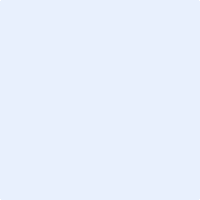 